г. Иркутск Успеть за 60 секунд: какие сервисы Почты помогают жителям Приангарья быстро получать свои отправленияЕжегодно Почта России доставляет жителям Иркутской области более 40 млн писем, бандеролей, посылок, мелких пакетов и печатных изданий. Обычно клиенты Почты России получают свои отправления в отделениях или дома из рук почтальонов и курьеров. Но есть сервисы, позволяющие жителям Приангарья получать отправления за считанные секунды и без участия сотрудников почты. Почтоматы — это удобный и быстрый способ получить посылку из интернет-магазина. В Иркутске Почта установила 57 терминалов в крупных почтовых отделениях и торговых центрах в шаговой доступности от домов и офисов. Чтобы получить своё отправление, достаточно ввести на сенсорном экране терминала код из SMS-сообщения, которое придёт получателю сразу после того, как курьер оставит отправление в ячейке аппарата. В 2023 г. жители областной столицы получили в почтовых терминалах более 5 700 посылок.         Абонентские ящики в почтовых отделениях — ещё один способ, позволяющий быстро и без обращения к операторам получать свои отправления. Это идеальный вариант для тех, кто выписывает много печатных изданий и кому приходит по почте большой объём письменной корреспонденции и простых мелких пакетов. Забрать отправления из ящика можно в любой удобный момент в часы работы отделения. В прошлом году жители Иркутской области из 4 300 абонентских ящиков в почтовых отделениях арендовали более 3 700 шт. Замыкают тройку лидеров самых быстрых и бесконтактных способов получения отправлений — сервис «Электронные заказные письма» (ЭЗП). Он позволяет адресату мгновенно получать юридически значимую корреспонденцию в цифровом виде.  Чаще всего ЭЗП жителям региона отправляют банки, страховые компании, суды, органы исполнительной власти и другие структуры Иркутской области. В прошлом году Почта доставила жителям региона 2,7 млн таких писем. Чтобы всегда быть в курсе наших новостей, подписывайтесь на телеграм-канал Почты t.me/napochte Пресс-служба УФПС Иркутской области АО «Почта России»Лебедева Ольга +7-950-06-04-067Lebedeva.Olga.A@russianpost.ru ПРЕСС-РЕЛИЗ                                                                             22 февраля 2024  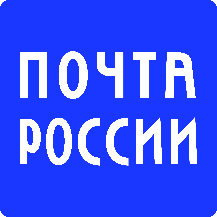 